ПриложениеОТЧЕТоб итогах реализации проекта инициативного бюджетирования1. Наименование поселения, муниципального района или городского округа, на территории которого реализовывался проект инициативного бюджетирования: «Город Волгодонск»_______________________________________________.2. Наименование проекта инициативного бюджетирования: «Благоустройство территории площадки - скейт-парка, находящегося по адресу: г.Волгодонск, ул. Маршала Кошевого, 3 б».3. Информация об итогах реализации проекта инициативного бюджетированияреализован.4. Даты начала и окончания реализации проекта инициативного бюджетирования: _26.11.2021 – 15.12.20214.1. Информация о причинах нарушения сроков реализации проекта инициативного бюджетирования, в случае если такой срок нарушен. В связи с отсутствием заявителей на торгах на заключение муниципального контракта по благоустройству территории площадки – скейт-парка. По итогам очередных торгов 17 ноября 2021 года определен подрядчик для проведения работ, 28 ноября 2021 года заключен муниципальный контракт.4.2. Планируемый срок реализации проекта инициативного бюджетирования в случае нарушения установленного срока ________-________.*В случае если работа (услуга) или закупка осуществлена посредством нефинансовой формы участия либо трудового участия, указывается отметка: «нефинансовое участие» либо «трудовое участие».**В случае участия физических лиц в реализации проекта инициативного бюджетирования посредством трудового участия указываются сведения о количестве физических лиц, принявших такое участие.5. Фотоматериалы* * Приложить от 3 до 5 фотографий объекта до и после реализации проекта инициативного бюджетирования, снятые с одного и того же ракурса.Директор МКУ «Департамент строительства и городского хозяйства»                                                                             А.М. Маркулес Боровский Артем Станиславович, 8(863)2855326№п/пНаименование выполненной работы, оказанной услуги, закупленного товара в рамках реализации проекта инициативного бюджетированияСтоимость выполненной работы, оказанной услуги, закупленного товара в рамках реализации проекта инициативного бюджетирования, руб. *Ф.И.О. физического лица и (или) индивидуального предпринимателя, наименование юридического лица, выполнившего работу** 12341.Площадь устраиваемых твердых покрытий,устройство покрытий спортивных и детских площадок из плиток на основе резиновой крошки: на клей823 158,79ИП Нигомедзянов Р.Н.2.Скамья бульварная без спинки- 4 ед.,урна переворачивающаяся из стального листа, на ножках из стальной трубы, окрашенная- 4 ед.,оборудование скейт-парка:Бэнк 4030*3660*1000,оборудование скейт-парка:Фанбокс 6170*3660*500/900,оборудование скейт-парка:Квотерпайп 3500*3660*1400,оборудование скейт-парка:Мэнуалпэд 550*1220*200/430,оборудование скейт-парка:Урбан Футбол стационарный1 690 046,35ИП Нигомедзянов Р.Н.3.Проведение соревнований, массовых меропритий (турниры по скейтбордингу, ролингу, футбольному фристайлу (панна-футбол) с розыгрышами и культурно-массовой программой)Нефинансовое участиеМАУ «СК «Содружество»4.Проведение субботников на территории скейт-паркаНефинансовое участие	МАУ «СК «Олимп»5.Помощь в проведении информационной кампанииНефинансовое участиеМБУ СШ № 56.Предоставление краски для окрашивания металлических и деревянных поверхностейНефинансовое участиеАникин Виктор Андреевич7.Вывоз строительного и бытового мусораНефинансовое участиеПерепада Даниил Витальевич8.Вывоз строительного и бытового мусораНефинансовое участиеДетюк Артём Александрович9.Осуществление малярных работНефинансовое участиеЛепилин Эдуард Игоревич10.Уборка территории сквера до и после проведения работТрудовое участие175 человек Итого2 513 205,14Сведения о поступлении и расходовании средств на реализацию проекта инициативного бюджетированияПланируемыйобъем средствПланируемыйобъем средствФактический объем средствФактический объем средствСведения о поступлении и расходовании средств на реализацию проекта инициативного бюджетированияСумма,(тыс. рублей)Доля в общей сумме (процентов)Сумма,(тыс. рублей)Доля в общей сумме (процентов)12345Всего на реализацию проекта инициативного бюджетирования, в том числе:2 661,991002 513,2100объем средств областного бюджета1 999,1675,11 845,2875,1объем собственных средств местного бюджета 449,8316,9412,7916,4объем инициативных платежей физических лиц 79,93,079,93,2объем инициативных платежей юридических лиц, индивидуальных предпринимателей133,15,0133,15,3Причины отклонения от запланированной стоимости проекта инициативного бюджетированияУменьшение объема выполненных работУменьшение объема выполненных работУменьшение объема выполненных работУменьшение объема выполненных работ№п/пФотография объектадо реализациипроекта инициативного бюджетированияФотография объектапосле реализациипроекта инициативного бюджетирования1.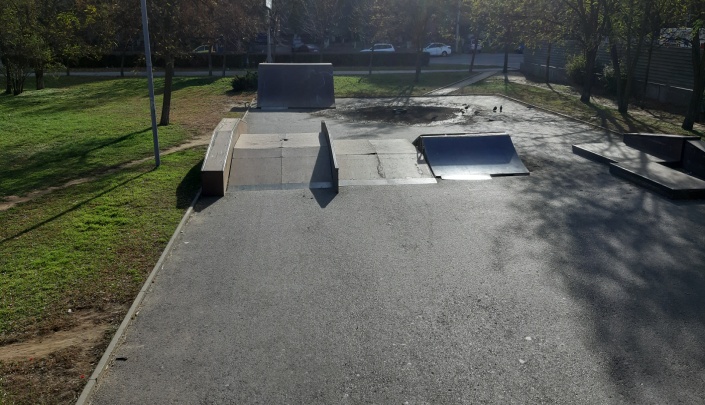 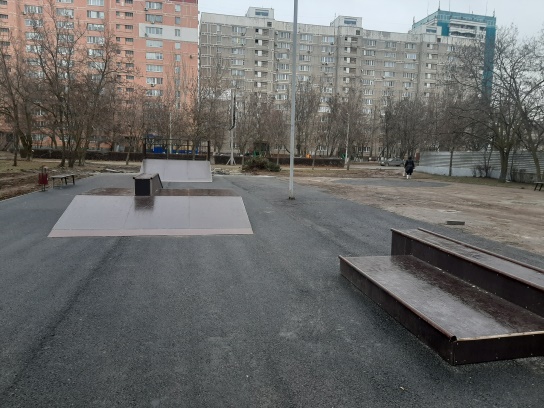 2.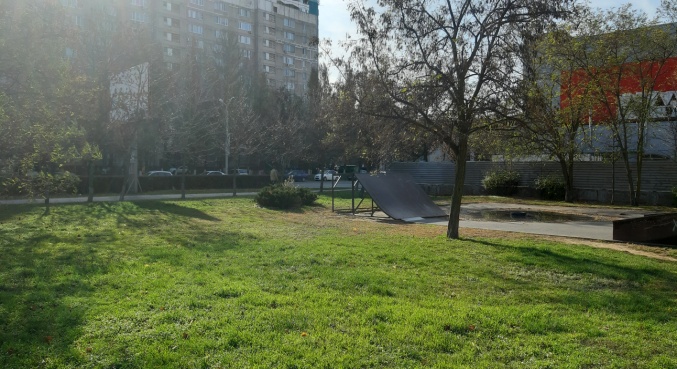 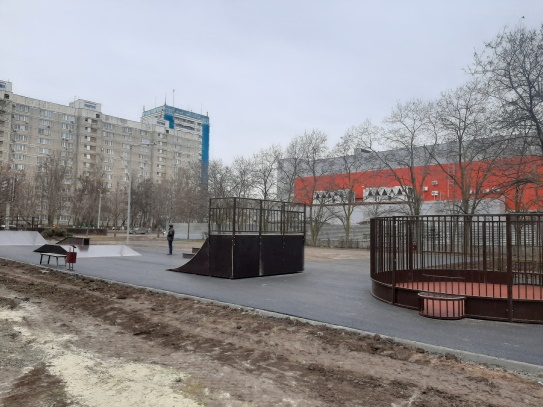 3.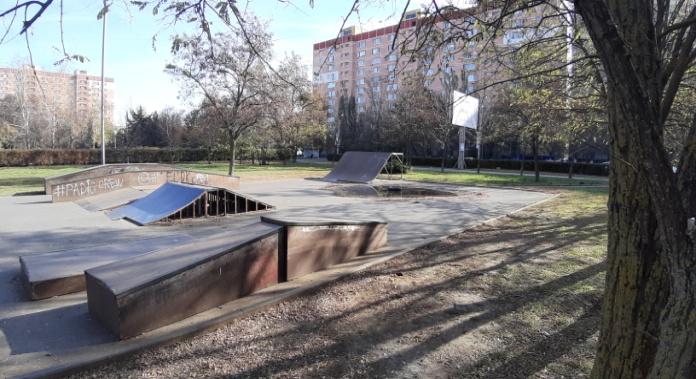 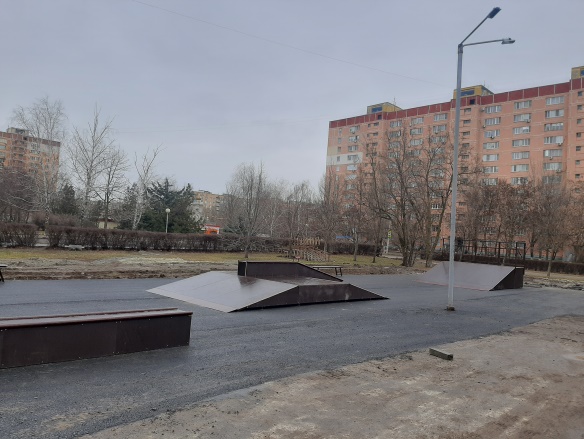 4.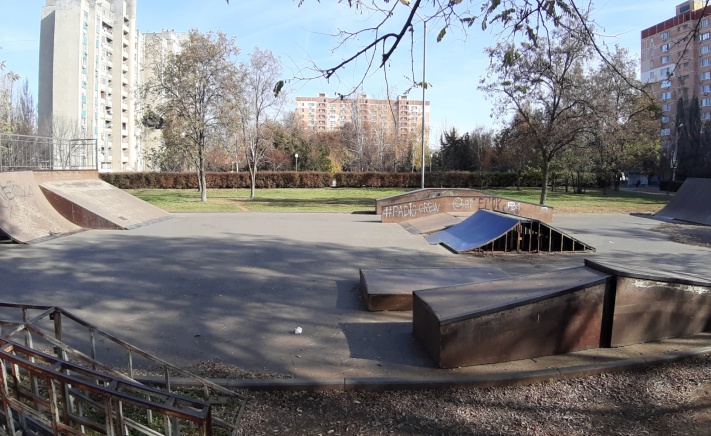 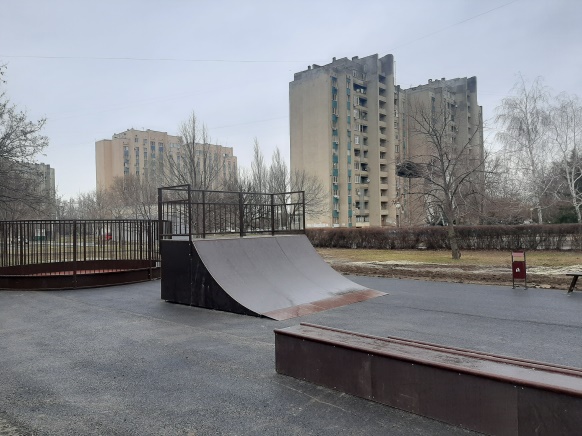 5.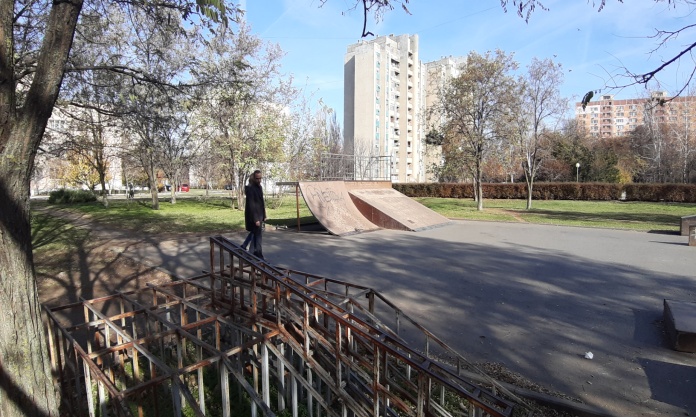 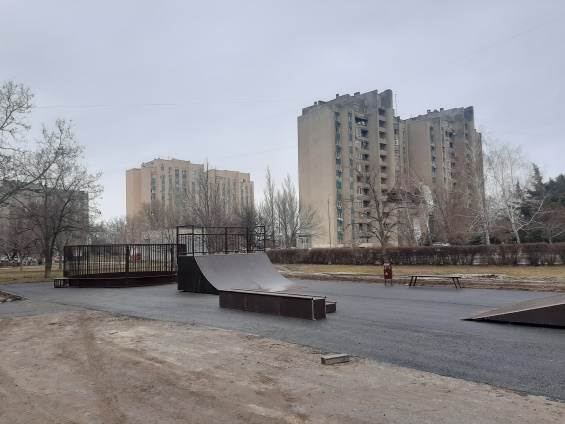 